РЕШЕНИЕОб отчете начальника Управления Министерства внутренних дел Российской Федерации по городу Петропавловску-Камчатскому о деятельности полиции за 2023 год Заслушав отчет начальника Управления Министерства внутренних дел Российской Федерации по городу Петропавловску-Камчатскому полковника полиции Сухорукова Д.А. о деятельности полиции за 2023 год, Городская Дума Петропавловск-Камчатского городского округаРЕШИЛА:отчет начальника Управления Министерства внутренних дел Российской Федерации по городу Петропавловску-Камчатскому о деятельности полиции за 2023 год принять к сведению согласно приложению к настоящему решению.Приложение к решению Городской Думы Петропавловск-Камчатского городского округа от 28.02.2024 № 220-рОтчет начальника Управления Министерства внутренних дел Российской Федерации по городу Петропавловску-Камчатскому о деятельности полиции за 2023 годО состоянии преступности на территории города Петропавловска-Камчатского
и результатах служебной деятельности Управления Министерства внутренних дел Российской Федерации по городу Петропавловску-Камчатскому
по профилактике, выявлению и раскрытию преступлений по итогам 2023 года(в соответствии с приказом Министерства внутренних дел Российской Федерации от 30.08.2011 № 975 «Об организации и проведении отчетов должностных лиц территориальных органов МВД России»)В отчетном периоде Управлением Министерства внутренних дел Российской Федерации по городу Петропавловску-Камчатскому (далее – УМВД, Управление) принимались меры, направленные на совершенствование оперативно-служебной деятельности, решение задач в сфере соблюдения конституционных прав граждан, охрану общественного порядка, обеспечение общественной безопасности и противодействия преступности, с учетом приоритетов, определенных Министерством внутренних дел, в том числе по противодействию коррупции, киберпреступлениям, профилактике правонарушений и преступлений, своевременное реагирование на изменение оперативной обстановки на территории краевого центра, а также повышение качества оказания государственных услуг населению.Во взаимодействии с правоохранительными органами и органами исполнительной власти Петропавловск-Камчатского городского округа принимались меры по поддержанию правопорядка на улицах и в иных общественных местах, профилактике правонарушений в жилом секторе, в том числе по предупреждению семейно-бытового насилия, обеспечению конституционных прав и законных интересов несовершеннолетних, обеспечению контроля за гражданами, состоящими на учете в органах внутренних дел. В приоритетном порядке выстраивалось взаимодействие следственных и оперативных подразделений при расследовании уголовных дел.По итогам проделанной работы и принятых системных профилактических мер в 2023 году в УМВД удалось добиться снижения на 5,6 процентов                      (далее – %) (с 3239 до 3057) количества зарегистрированных преступлений на территории краевого центра, при этом общая раскрываемость преступлений увеличилась на 2,7 % (с 54,9 % до 57,6 %).Третью часть от зарегистрированных преступлений в отчетном году составляют тяжкие и особо тяжкие преступления (951 из 3057), регистрация данного вида преступных деяний по сравнению с 2022 годом снижена на 2,6 % (в 2022 – 927); их раскрываемость увеличилась на 1,8 % (с 44,9 % до 46,7 %). В первую очередь, рост данной категории преступлений связан с увеличением количества квартирных краж – на 72,7 % (с 11 до 19); мошенничеств, совершенных в сфере информационно-телекоммуникационных технологий (далее – ИТТ), на 22,6 % (с 508 до 623).Проводимой профилактической работой в жилом секторе удалось снизить на 12,5 % (с 8 до 7) количество убийств, их раскрываемость – 83,3 %; на 24,1 % тяжких и особо тяжких преступлений против личности (с 87 до 66); регистрация фактов умышленного причинения тяжкого вреда здоровью снижена на 12,2 %    (с 41 до 36). Кроме того, снижено количество зарегистрированных изнасилований с покушением – на 54,5 % (с 11 до 5), грабежей – на 17,6 %                         (с 34 до 28), разбоев – на 55,6 % (с 9 до 4), при этом указанные преступления по итогам года все раскрыты. Наряду со снижением общего количества преступлений, зарегистрировано на 22 % (с 1731 до 1350) меньше преступлений небольшой тяжести, их раскрываемость возросла на 8,3 % (с 65,2 % до 73,5 %).Отмечено снижение на 19,7 % количества преступлений, совершенных несовершеннолетними (с 71 до 57); преступлений, совершенных в общественных местах – на 13,2 % (с 935 до 812), в том числе на улицах – на 11,4 % (с 571 до 506). Угонов транспортных средств зарегистрировано на 35,6 % меньше (с 45 до 29), раскрываемость возросла на 3,1 % (93,3 % до 96,4 %).Увеличилось на 68,8 % количество выявленных преступлений, связанных с незаконной добычей водных биологических ресурсов (с 16 до 27), их раскрываемость возросла на 16,7 % (с 50 % до 66,7 %); на 6,6 % больше выявлено преступлений в сфере незаконного оборота наркотиков (с 272 до 290), раскрываемость увеличилась на 16,8 % (с 49,2% до 66 %); а также хищений путем присвоения и растраты – на 62,5 % (с 8 до 13), из них 7 в крупном размере                  (2022 – 5), фактов взяточничества – на 120 % (с 5 до 11), раскрываемость 100 %.На 23,3 % (с 180 до 138) меньше поставлено на учет преступлений экономической направленности, при этом раскрываемость преступлений указанной категории выросла на 15,4 % и составила 82,1 % (в 2022 – 66,7 %). За отчетный период органами предварительного расследования приостановлено на 11,5 % меньше уголовных дел – 1252 преступлений против 1415 в 2022 году. Более 2/3 (или 70 %) от приостановленных производством уголовных дел приходится на имущественные преступления по фактам краж (324) и мошенничеств (564), половина нераскрытых преступлений (636 или 50,8 %) приходится на сферу айти-преступности (+10,4 %), в том числе на 16,1 % (с 434 в 2022 году до 504) возросло количество приостановленных уголовных дел по фактам мошенничеств, совершенных с использованием ИТТ.Отмечается тенденция к росту сумм материального ущерба, причиненного гражданам в результате краж и мошеннических действий киберпреступников, в 2023 году зарегистрированы факты хищений крупных сумм денежных средств, исчисляемых миллионами рублей.В этой связи в числе приоритетных направлений УМВД остается профилактика указанного вида преступлений. В целях профилактики по предупреждению граждан о распространенных мошеннических схемах с использованием телефонов и сети интернет на постоянной основе в отчетном периоде трижды проводились оперативно-профилактические мероприятия «Осторожно, мошенники!». В рамках оперативно-профилактических мероприятий осуществлялись беседы с гражданами (по месту проживания) в целях профилактики мошеннических действий. В ходе бесед сотрудники полиции доводят до сведения граждан о типичных примерах действий мошенников и существующих мошеннических схемах. Указанная работа проводится, начиная с 2019 года, ежедневно, а также в период проведения оперативно-профилактических мероприятий полицейскими города вручено более 147 000 листовок, из которых только в отчетном году при содействии Управления по обеспечению безопасности жизнедеятельности населения администрации Петропавловск-Камчатского городского округа изготовлено более 36 000 материалов. В результате проделанной в отчетном году работы охват населения города составил 90,7 %, вручено 43 536 листовок, проведена профилактическая работа на 497 предприятиях с учетом повторности, проверены адреса регистрации граждан 1940-1954 годов рождения, из которых вручены памятки 1687 гражданам.Также в целях недопущения совершения мошеннических действий (в том числе дистанционным способом) руководителям медицинских центров, спортивных объектов, волонтерских организаций, в том числе дома молодежи и общества инвалидов, расположенных на территории города Петропавловска-Камчатского (Камчатский детский дом, частные медицинские центры, спортивные учреждения, «Молодежный центр», «Камчатский государственный фонд поддержки предпринимательства» и другие), направлены письма профилактического характера с информацией о распространенных способах дистанционного мошенничества.В целях наибольшего охвата аудитории и информирования жителей города, по предложениям УМВД, направленным руководителям управляющих компаний, осуществляющих обслуживание многоквартирных домов, расположенных на территории города Петропавловска-Камчатского, на оборотной стороне квитанций по оплате (за услуги жилищно-коммунального хозяйства, горячего и холодного водоснабжения, электроэнергии), размещены листовки профилактического характера о распространенных способах дистанционного мошенничества. Информационные письма с приложением листовок профилактического характера также направлены в адрес муниципального автономного учреждения «Расчетно-кассовый центр по жилищно-коммунальному хозяйству города Петропавловска-Камчатского», учебных («Камчатский кооперативный техникум», «Всероссийская академия внешней торговли Министерства экономического развития Российской Федерации», «Камчатский государственный университет имени Витуса Беринга», «Камчатский государственный технический университет» и другие), медицинских («Петропавловск-Камчатская городская гериатрическая больница», «Камчатский краевой психоневрологический диспансер», «Камчатский краевой наркологический диспансер», «Многопрофильный центр реабилитации» и другие) и других учреждений. Распорядительным документом начальника УМВД за сотрудниками из числа руководящего состава Управления закреплены учреждения, расположенные на территории города, которым вменено в обязанность посещение организаций в целях проведения профилактической работы. В военную комендатуру города Петропавловска-Камчатского направлена информация о необходимости организации профилактической работы среди военнослужащих воинских частей, расположенных на территории Петропавловск-Камчатского городского округа, а также в местах проживания военнослужащих и их семей.В рамках призывной кампании сотрудниками УМВД на регулярной основе проводятся профилактические беседы и раздача памяток призывникам и членам их семей. Отделом государственной инспекции по безопасности дорожного движения УМВД (далее – ГИБДД УМВД) в рамках проведения мероприятий по доведению информации гражданам города Петропавловска-Камчатского о схемах мошенничества, привлечены руководители автотранспортных предприятий, осуществляющих регулируемые пассажирские перевозки на территории краевого центра, которые способствовали размещению в салонах автобусов информации о мошеннических схемах. Также в виду технического оснащения автобусов телевизионными экранами, выполняющими регулярные перевозки по городу Петропавловску-Камчатскому и пригородным маршрутам, в автобусах размещены агитационные видеоролики на тему мошеннических схем. В данных агитационных видеороликах демонстрируются схемы мошенничеств и рассказывается о том, как не стать жертвами злоумышленников.Кроме того, информация о фактах телефонных мошенничеств, регистрируемых УМВД, освещается в пресс-релизах, подготовленных во взаимодействии с отделением информации и общественных связей краевого Управления МВД. В целях максимального использования потенциала региональных средств массовой информации отделением информации УМВД России по Камчатскому краю пресс-релизы размещаются на ведомственном сайте УМВД России по Камчатскому краю и направляются в редакции печатных изданий, радиокомпаний, телевидения, интернет-изданий, информационных агентств Камчатского края. В течение 2023 года сотрудники Управления принимают участие в радио- и теле-эфирах, в которых рассказывают населению о наиболее распространенных схемах мошенничества, а также о методах защиты от них. Так, например, в интервью на «Радио России. Камчатка» руководством УМВД принято участие в программе «С вами полиция города» на тему профилактики дистанционного мошенничества; сотрудник уголовного розыска подразделения УМВД, специализирующегося на раскрытии айти-преступлений, принял участие на телеканале государственной телевизионной и радиовещательной компании «Камчатка» в программе «актуальное интервью» на тему «Дистанционные мошенничества». К работе в данном направлении также привлекаются члены местной общественной организации «Народная дружина Петропавловск-Камчатского городского округа».Также в местах массового скопления граждан, рынках, крупных торговых центрах Петропавловска-Камчатского воспроизводятся аудио-ролики профилактического характера (универсальный рынок на проспекте 50 лет Октября, 16, площадь «КП», торговый центр «Берегиня» – торговый центр «Парус», сбербанк – торговый центр «Планета»,  площадка торгового центра «Пирамида», площадка торгового центра «Галант» – торгового центра «Галант Плаза», магазин «Артмейкер» – автомагазины, район АЗС «Спортмастер» – Шамса, продовольственная база на улице Чубарова, проспект Победы торговый центр «Европейский» – торговый центр «Спутник» – торговый центр «Евразия», проспект Победы торговый центр «Сварог», проспект Победы торговый центр «Десятка», автостанция 10 километр, площадь «СРВ»). В настоящее время звуковые ролики, изготовленные по предложенным Управлением города образцам, выходят в эфир в магазинах Холдинга «Шамса», в киноцентре «Лимонад» и магазинах «Семейная корзинка». Ролики выходят в эфир с периодичностью 1 раз в час.Проведение профилактической работы продолжено в 2024 году. Кроме того, по итогам отчетного периода отмечен рост количества преступлений, совершенных иностранными гражданами, на 24,1 % (с 87 до 108).По статье 18.8 Кодекса Российской Федерации об административных правонарушениях (далее – КоАП РФ) составлено 68 протоколов в отношении иностранных граждан и лиц без гражданства по фактам нарушения ими правил въезда или режима пребывания в Российской Федерации, что почти в 5 раз превышает показатель 2022 года (14).В целях борьбы со снижением преступности среди иностранных граждан участковыми уполномоченными полиции и подразделением по вопросам миграции усилен контроль за деятельностью мигрантов, на постоянно основе обеспечено проведение проверочных мероприятий в организациях, где трудится большое количество лиц указанной категории (торговля, сфера обслуживания).В 2023 году проведены оперативно-профилактические мероприятия «Нелегальный мигрант», «Нелегал-2023» и «Иностранец за рулем». Проверено более 140 различных объектов (мест) возможного нахождения, проживания либо осуществления трудовой деятельности иностранных граждан, из них 19 объектов торговли (включая рынки, ярмарки и торгово-закупочные базы), 9 торговых центров, более 60 иных мест возможного нахождения иностранных граждан (автомойки, станции технического обслуживания, автостанции, автобусные остановки, строительные объекты и так далее), а также 56 адресов проживания иностранных граждан. Всего проверке подверглось 566 иностранных граждан.   В результате операции «Иностранец за рулем» проверено 3 автостанции,                        34 иностранных водителя, осуществляющих пассажирские перевозки,                       и 82 транспортных средства, из которых 25 водителей являлись иностранными гражданами.Результатом проведенных мероприятий сотрудниками Управления стало выявление 50 нарушений миграционного законодательства, из которых 33 совершены иностранными гражданами и 17 гражданами Российской Федерации. По линии безопасности дорожного движения сотрудниками ГИБДД УМВД к административной ответственности привлечено 53 иностранных гражданина.Подростковая преступностьВ 2023 году незначительно снизилось количество преступлений, совершенных несовершеннолетними (-19,7 %; с 71 до 57), в том числе на 35,3 % снижено количество преступлений, совершенных с их участием в составе группы лиц (с 17 до 11). Во взаимодействии с органами и учреждениями системы профилактики усилена работа в сфере выявления и оказания помощи семьям, находящимся в трудном материальном положении. Сотрудниками специализированного подразделения по работе с несовершеннолетними УМВД в отчетном периоде выявлено 404 административных правонарушения, в том числе по статье 5.35 КоАП РФ (неисполнение или ненадлежащее исполнение родителями или их законными представителями несовершеннолетних обязанностей по содержанию, воспитанию, обучению, защите прав и интересов несовершеннолетних) составлено 310 административных протокола против 224 в 2022 году.Продолжены мероприятия по соблюдению и пресечению нарушений требований федерального законодательства, Закона Камчатского края от 26.05.2009 № 264 «Об отдельных мерах по содействию физическому, интеллектуальному, психическому, духовному и нравственному развитию детей в Камчатском крае»; проведено 189 рейдовых мероприятий, по результатам которых за появление в общественных местах в состоянии опьянения и распитие спиртного к административной ответственности привлечено 24 несовершеннолетних, в том числе по статье 20.21 КоАП РФ – 5 (2022 – 5),                статье 20.22 КоАП РФ – 19 (2022 – 15), а их родители и законные представители привлечены к административной ответственности по части 1 статьи 5.35 КоАП РФ.Сотрудники полиции нацелены на проведение эффективной и качественной индивидуально-профилактической работы с несовершеннолетними и родителями, состоящими на профилактическом учете. Продолжена работа по выявлению и постановке на профилактический учет несовершеннолетних и родителей, не исполняющих обязанности по воспитанию, содержанию и обучению несовершеннолетних.С целью выявления фактов жестокого обращения с несовершеннолетними и своевременного документирования подобных фактов, ежеквартально проводятся сверки с органами опеки и попечительства, Министерством здравоохранения Камчатского края. Осуществляется работа с администрациями общеобразовательных и дошкольных учреждений, в ходе которой разъясняется необходимость уведомления органов внутренних дел обо всех фактах установления раннего неблагополучия в семье. Также инспекторами отдела по делам несовершеннолетних постоянно проводится работа с неблагополучными семьями, состоящими на профилактическом учете в УМВД. Осуществляется отработка информаций, поступивших по телефону доверия «Ребенок в опасности», действующему круглосуточно на базе Центра временной изоляции несовершеннолетних правонарушителей.В целях охраны общественного порядка, а также выявления лиц, вовлекающих несовершеннолетних в совершение преступлений и антиобщественные действия или совершающих в отношении них преступлений, выявление несовершеннолетних, употребляющих алкогольные напитки и наркотические вещества, в 2023 году неоднократно проведены мероприятия профилактического характера в торговом центре «Шамса».Также сотрудники УМВД принимали участие в оперативно-профилактических мероприятиях, таких как «Подросток и закон», «Полиция в каждый дом», «Полиция и дети», «Твой выбор», «Фильтр-Алкоголь-Табак».В образовательных учреждениях среднего и высшего звена проведено 1738 лекций и бесед различной тематики, в том числе «Права и обязанности несовершеннолетнего», «Ответственность несовершеннолетних за совершение правонарушений и преступлений», «Как защитить свои права», «Как не стать жертвой преступления», «О вреде употребления алкогольной продукции, психоактивных веществ и наркотических средств, а также ответственность», «Ответственность несовершеннолетних за участие в несанкционированных митингах», «Ксенофобия нам не по пути», «Вред табака, вейпа, электронных сигарет. Ответственность за употребление табачных изделий в запрещенных местах».Сотрудниками отдела по делам несовершеннолетних принято участие в работе 96 родительских собраний, осуществлено 36 выступлений в средствах массовой информации. Организована работа с несовершеннолетними по пропаганде здорового образа жизни, формированию гражданской позиции, приняты меры к организации досуга и занятости несовершеннолетних, в том числе состоящих на профилактическом учете, с привлечением представителей муниципального автономного учреждения «Молодежный центр Петропавловск-Камчатского городского округа», Камчатского регионального отделения Всероссийской общественной организации «Молодая Гвардия Единой России», московской школы управления «Сколково», «Центра общественного здоровья и медицинской профилактики». На постоянной бесплатной основе 8 несовершеннолетних посещают занятия в тренажерном зале физкультурно-оздоровительного комплекса «Звездный».Административная практикаПо итогам 2023 года сотрудниками УМВД пресечено 3149 (+12,7 %;                  2022 – 2793) административных правонарушений (без учета ГИБДД УМВД).В минувшем году сотрудниками УМВД проверено и зарегистрировано всего 12151 (2022 – 12694) материалов по делам об административных правонарушениях, снижение на 543.Подразделениями УМВД наложено штрафов на сумму 1 064 000 рублей, взыскано 646 000 рублей, что составляет 60,8 % (2022 – наложено штрафов на сумму 832 000 рублей, взыскано 474 000 рублей, что составляет 57 %). Составлено 87 (2022 – 93) административных материала по части 1                     статьи 20.25 КоАП РФ (неуплата административных штрафов).Для принудительного взыскания в Федеральную службу судебных приставов направлено 772 постановления о наложении должностными лицами УМВД административных штрафов на общую сумму 478 000 рублей                                  (в 2022 – 668 постановлений на сумму 431 000 рублей).В целях повышения взыскаимости в период с 18 по 21 декабря 2023 года сотрудниками УМВД проведено оперативно-профилактическое мероприятие «Штраф» (в соответствии с приказом УМВД России по городу Петропавловску-Камчатскому от 19.09.2023 № 652); проверено 459 граждан, не оплативших штрафы.Организация обеспечения безопасности дорожного движенияВ 2023 году на территории краевого центра зарегистрирован рост общего числа дорожно-транспортных происшествий (далее – ДТП) – 181 ДТП                                 (в 2022 – 159; +13,8 %), что явилось следствием увеличения количества раненных на 29 человек (214; в 2022 – 185, +15,7 %), в том числе несовершеннолетних                     (с 19 в 2022 году до 32 в 2023 году; +68,4%), а также отмечен рост количества погибших на 2 человека, всего на дорогах города в отчетном периоде погибло                 9 человек (2022 – 7).С причинением материального ущерба количество дорожно-транспортных происшествий без пострадавших незначительно снизилось на 3,7 % и составило 3612 (в 2022 – 3752).Каждое восьмое ДТП с пострадавшими происходит с участием нетрезвых водителей или с признаками опьянения. Так, в 2023 году с участием водителей, находящихся в состоянии опьянения или отказавшихся после ДТП от прохождения медицинского освидетельствования на состояние опьянения, зарегистрировано 22 ДТП (2022 – 23; -4,3 %). Всего в отчетном году с участием указанной категории водителей зарегистрировано 75 ДТП (2022 – 109, снижение на 31,2 %). За 2023 год на федеральной трассе «Морпорт-Аэропорт», проходящей по территории Петропавловск-Камчатского городского округа, зарегистрировано 22 ДТП (2022 – 21; +4,8 %), в результате которых 1 человек погиб (2022 – 1)                      и 30 человек получили ранения различной степени тяжести (2022 – 26; +15,4 %).В отчетном периоде в рамках реализации контрольно-надзорных функций Госавтоинспекции личным составом отдельной роты ДПС ГИБДД УМВД России по городу Петропавловску-Камчатскому пресечено 20360 нарушений Правил дорожного движения (2022 – 16338; +24,6 %), из них 671 нарушение, связанное с управлением транспортным средством лицом, находящимся в состоянии опьянения или отказавшимся от прохождения медицинского освидетельствования на состояние опьянения (2022 – 479; +40,1 %),                                2018 нарушений, допущенных лицами, не имеющими права управления транспортными средствами, а равно лишенными такого права (2022 – 1454; +38,8 %), задержано 1287 пешеходов – нарушителей (2022 – 881; +46,1 %), выявлено 1602 нарушения правил перевозки в транспортных средствах несовершеннолетних (2022 – 1027; +56 %). В рамках борьбы с пьянством за рулем в ходе массовых мероприятий и повседневного надзора задержаны 671 водитель с признаками опьянения.В 2023 году сотрудниками отдельной роты ДПС ГИБДД УМВД России по городу Петропавловску-Камчатскому наложено административных штрафов на сумму 93 216 802 рубля, из которых оплачено 29 398 979 рублей (взыскаемость составила 42,2 %).  В указанном периоде сотрудники Госавтоинспекции УМВД приняли участие в 60 мероприятиях по выявлению грубых нарушений Правил дорожного движения Российской Федерации, а также в 30 массовых мероприятиях по выявлению водителей, управляющих автомобилями в состоянии опьянения, в 12 мероприятиях по пресечению нарушений правил перевозки детей автомобильным транспортом и других (в 1 мероприятии «Перевозка грузов», в 5 мероприятиях совместно с Федеральной службой судебных приставов, в 2 мероприятиях «Регистрация ТС», в мероприятиях по обеспечению безопасности дорожного движения: «Крещение Господне», «Лыжня России», «Берингия. Авача», «День защитника Отечества», «Снежный Путь», «Православная Пасха», «Авачинский марафон 2023», «День Радоницы», «1000 шагов к жизни», «День пожарной охраны», «Большая городская линейка», «День Победы», «ЗаБег.РФ», «День ВМФ», «День Рыбака», «День физкультурника», «Экосистема. Заповедный край», «Море жизни», «День города Петропавловска-Камчатского», «Чемпионат России по мотоциклетному спорту», «День знаний», «Камчатка рыбацкая», «День народного единства»).Госавтоинспекцией УМВД принимаются дополнительные меры по стабилизации аварийности на обслуживаемой территории; на постоянной основе проводятся профилактические мероприятия, направленные на снижение дорожного травматизма, исключения фактов причинения смерти в результате ДТП. Особое внимание уделяется профилактике нарушений водителями, управляющими автомобилями в состоянии алкогольного и наркотического опьянения.В течение 2023 года обеспечивались еженедельные выступления сотрудников подразделения в средствах массовой информации. Подготовлено и выпущено в эфир 31 выступление и сообщение на радио, 57 видеосюжетов на телевидении, освещавших как общие вопросы аварийности на дорогах краевого центра, так и конкретные случаи ДТП. В местной периодической печати опубликовано 48 статей, в трудовых коллективах и автохозяйствах города проведены 72 профилактические беседы и лекции по безопасности дорожного движения. В детских дошкольных и общеобразовательных учреждениях города Петропавловска-Камчатского проведено 569 профилактических бесед по изучению правил безопасного поведения на улицах и дорогах города.В целях снижения детского дорожно-транспортного травматизма, аварийности и смертности на дорогах краевого центра с октября 2023 года отдельная рота ДПС ГИБДД УМВД переведена на усиленный режим несения службы.Обеспечение охраны общественного порядкаВ минувшем году во взаимодействии с администрацией Петропавловск-Камчатского городского округа обеспечена охрана общественного порядка при проведении 158 массовых мероприятий (2022 – 118), в том числе: 88 культурно-зрелищных (2022 – 63), 21 спортивном (2022 – 18), 9 религиозных (2022 – 6),                   18 публичных (2022 – 16). Самыми массовыми были мероприятия, посвященные встрече Нового 2023 года, Рождеству Христово, концерту «Слава защитникам Отечества», фестивалю «Снежный путь», Дню Победы, Большой городской линейке, Дню России, Дню молодежи, Дню Рыбака, Дню Военно-Морского Флота, Всероссийскому молодежному экологическому форуму «Экосистема. Заповедный край», Чемпионата России по мотокроссу, Дню города, Тотальному фестивалю, Дню народного единства. Нарушений общественного порядка допущено не было, замечаний по несению службы не поступило. В ходе обеспечения правопорядка на массовом мероприятии, посвященном Дню молодежи, выявлены 3 граждан, состоящих под административным надзором в УМВД и имеющих запрет на посещение мест проведения массовых и иных мероприятий и участие в указанных мероприятиях. На данных граждан составлены протоколы об административном правонарушении по статье 19.24 КоАП РФ.По результатам работы за 2023 год городским казачьим обществом «Петропавловская городовая казачья команда», состоящей в местной общественной организации «Народная дружина Петропавловск-Камчатского городского округа», совместно с сотрудниками полиции обеспечен правопорядок при проведении 37 мероприятий (2022 – 38), в том числе:                            20 культурно-зрелищных мероприятий, 5 религиозных, 12 спортивных. Всего задействовался 231 дружинник (2022 – 257); осуществлено 14 выходов с патрульно-постовой службой УМВД по охране общественного порядка на улицах города, в которых участвовало 22 дружинника.В 2023 году сотрудниками Управления проведены оперативно-профилактические мероприятия различной направленности: в целях розыска лиц, обвиняемых, подозреваемых в совершении преступлений и скрывающихся от органов дознания, следствия и суда, а также лиц, пропавших без вести, и установления личности неопознанных трупов проведены межгосударственные оперативно-профилактические мероприятия «Розыск»; в целях профилактического воздействия на лиц, состоящих под административным надзором, проведены оперативно-профилактические мероприятия «Надзор»; проведены  оперативно-профилактические операции в целях снижения террористической и экстремистской активности, недопущения совершения террористических актов; в целях предупреждения ДТП проведены оперативно-профилактические мероприятия «Внимание – дети!»; с целью сбора информации о фактах незаконного культивирования и произрастания наркосодержащих растений проведена оперативно-профилактическая операция «Мак»; с целью противодействия незаконному изготовлению и обороту оружия, боеприпасов, взрывчатых веществ и взрывных устройств, а также продукции двойного назначения проведены оперативно-профилактические мероприятия «Оружие»; проведены оперативно-профилактические мероприятия «Рецидив», «Быт», «Штраф», «Должник», «Мошенники».УМВД России по городу Петропавловску-Камчатскому имеет силы и средства для обеспечения охраны общественного порядка, собственности, безопасности на территории города Петропавловска-Камчатского. Личный состав Управления нацелен на выполнение поставленных задач и достижение высоких результатов деятельности.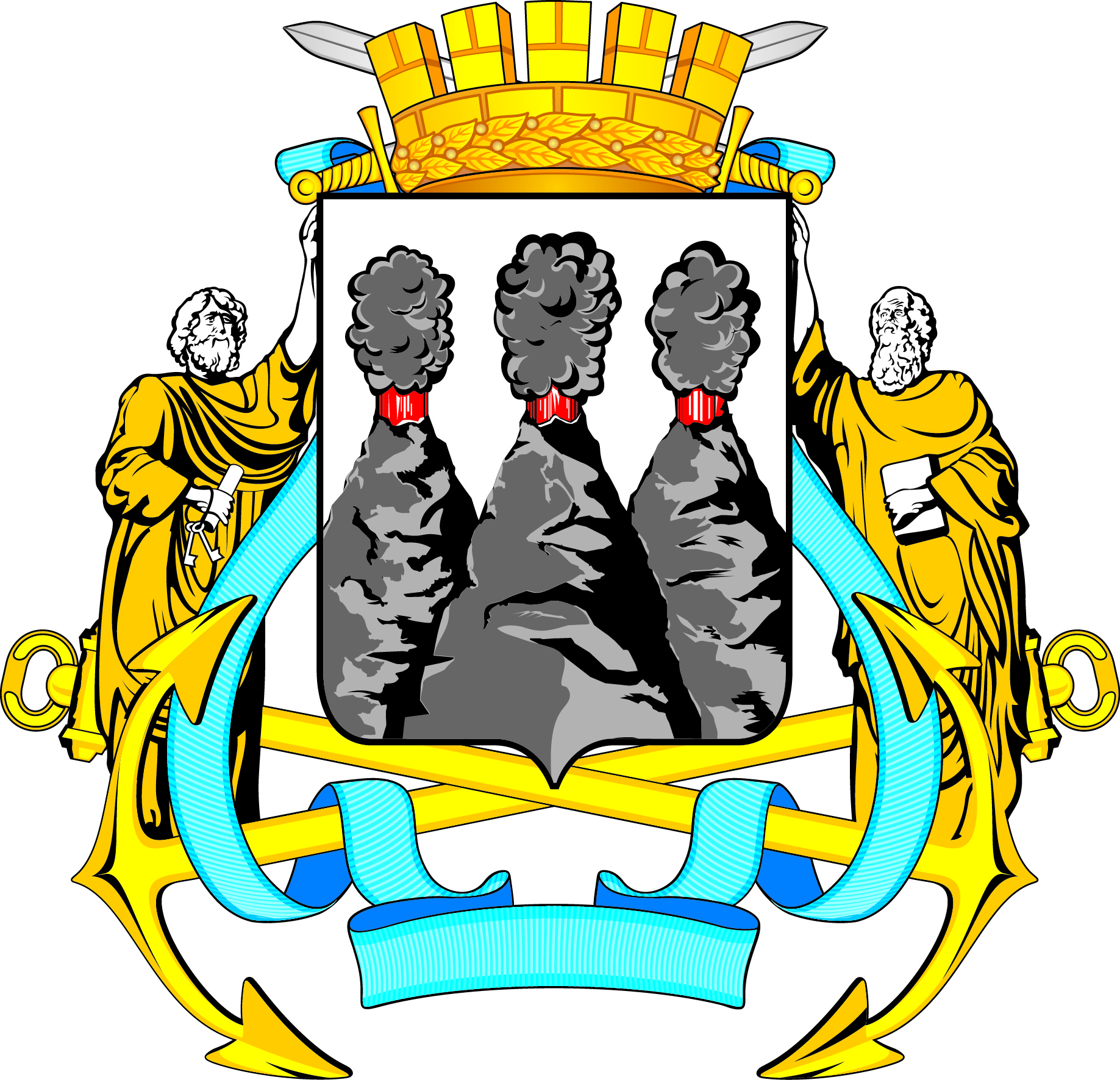 ГОРОДСКАЯ ДУМАПЕТРОПАВЛОВСК-КАМЧАТСКОГО ГОРОДСКОГО ОКРУГАот 28.02.2024 № 220-р19-я сессияг.Петропавловск-КамчатскийПредседатель Городской Думы Петропавловск-Камчатскогогородского округаА.С. Лиманов